Adventure Science Center FIRST LEGO League ChallengeMiddle TN Qualifier Saturday, December 2, 2023Volunteer Registration Guide Thank you for your interest in volunteering for FIRST LEGO League Challenge Middle TN Qualifier! Adventure Science Center is partnering with FIRST ® to host a FIRST ® LEGO® League Challenge Event. FIRST ® is a robotics community that prepares young people for the future and is the world’s leading youth-serving nonprofit advancing STEM education.Volunteers are an essential piece to making this competition happen for students within the Nashville area! Friendly competition is at the heart of Challenge, as teams of students ages 9-14 engage in research, problem-solving, coding, and engineering - building and programming a LEGO robot that navigates the missions of a robot game.Volunteer Opportunities Available:Referees*Referee assistantsScorekeepersTimekeepersJudges*Judge assistants Pit assistants WayfindersCheck-in greetersFloatersRubric Organizers Load in/Load-out crew And more! *Volunteer positions that require additional training by FIRSTVolunteer Shift Options:FULL DAY *Lunch provided7:00am-4:00pmHALF DAY 7:00am-12:30pm12:30pm-4:00pm*some positions require the full day (referees, referee assistants judges, scorekeepers, timekeepers, and rubric organizers)Schedule of Events 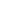 *Schedule subject to change. Final schedules will be sent out to coaches.Volunteer Registration Instructions:Visit - https://www.firstinspires.org/ways-to-help/volunteerSelect “Register to Volunteer”Click “Start Volunteer Registration”Create FIRST Account Verify Email (check your email inbox, could take a couple of minutes  to receive the email) Select “Volunteer Registration”Select “Event Volunteering”Select “Volunteer” for the FIRST LEGO League Challenge: Middle TN Qualifier Select “All Dates” (Saturday, December 2, 2023) Choose 5 volunteer positions you are interested inSelect “complete” Select “Begin Youth Protection Screen” at the top of page Review steps then continue by clicking “Go to Screening Partner” on the bottom of the page - this will take you to the Sterling Volunteers website.Complete the required steps & wait for your background screen report to be complete (this process can take up to 5 business days) Once your background check is completed, your volunteer position will be assigned by the Tournament Director at Adventure Science Center. Volunteer Considerations: Volunteers must be at least 16 years old to volunteer at the Middle TN Qualifier 16 & 17 year old volunteers do not require a background check Volunteers who are 18 or older MUST complete a background check/Youth Protection Training during the registration process. Background checks can take up to 5 business days, however it is commonly completed within two business days. If you have any questions or issues registering to volunteer for this event, please email Mackenzie O’Rourke, Program Coordinator, morourke@adventuresci.orgTime Activity  7:30am Team Check-in & Pits Open  8:00am Coaches’ Meeting  8:30am Opening Ceremony 9:00am Judging Begins  9:00am First Round of Robot Game Begins  10:40am Second Round of Robot Game Begins  12:30-1:15pm Lunch Break 1:30pm Third Round of Robot Game Begins  2:30pm  Robot Game Ends  3:00pm  Awards and Closing Ceremony 